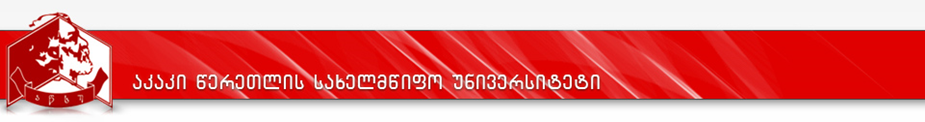 კურიკულუმიდანართი 1სასწავლო გეგმა 2021-2022საბაკალავრო პროგრამის დასახელება: ფრანგული ენა და ლიტერატურამისანიჭებელი კვალიფიკაცია: ჰუმანიტარულ მეცნიერებათა ბაკალავრი  ფილოლოგიაშიპროგრამის დასახელებაპროგრამის დასახელებაფრანგული ენა და ლიტერატურა(საბაკალავრო პროგრამა)French Language and Literature ფრანგული ენა და ლიტერატურა(საბაკალავრო პროგრამა)French Language and Literature მისანიჭებელი აკადემიური ხარისხი/კვალიფიკაციამისანიჭებელი აკადემიური ხარისხი/კვალიფიკაციაჰუმანიტარულ მეცნიერებათა ბაკალავრი  ფილოლოგიაშიBachelor of Humanities in Philologyჰუმანიტარულ მეცნიერებათა ბაკალავრი  ფილოლოგიაშიBachelor of Humanities in Philologyფაკულტეტის დასახელებაფაკულტეტის დასახელებაჰუმანიტარულ მეცნიერებათა ფაკულტეტიჰუმანიტარულ მეცნიერებათა ფაკულტეტიპროგრამის ხელმძღვანელი/ ხელმძღვანელები/კოორდინატორიპროგრამის ხელმძღვანელი/ ხელმძღვანელები/კოორდინატორიეკატერინე გაჩეჩილაძე, ფილოლოგიის დოქტორი, ასოცირებული პროფესორიტელ: 0431 22 19 72 (სახლი)           593 37 29 76 (მობ.) e-mail: ekaterine.gachechiladze@atsu.edu.ge; ekagach@yahoo.frეკატერინე გაჩეჩილაძე, ფილოლოგიის დოქტორი, ასოცირებული პროფესორიტელ: 0431 22 19 72 (სახლი)           593 37 29 76 (მობ.) e-mail: ekaterine.gachechiladze@atsu.edu.ge; ekagach@yahoo.frპროგრამის ხანგრძლივობა/მოცულობა (სემესტრი, კრედიტებისრაოდენობა)პროგრამის ხანგრძლივობა/მოცულობა (სემესტრი, კრედიტებისრაოდენობა)პროგრამის ხანგრძლივობა - 8 სემესტრი; პროგრამის მოცელობა - 240 კრედიტი; აქედან:ძირითადი (major) პროგრამა - 180კრედიტი;დამატებითი (minor)პროგრამა - 60 კრედიტი.პროგრამის ხანგრძლივობა - 8 სემესტრი; პროგრამის მოცელობა - 240 კრედიტი; აქედან:ძირითადი (major) პროგრამა - 180კრედიტი;დამატებითი (minor)პროგრამა - 60 კრედიტი.სწავლების ენასწავლების ენაქართული ენაპროგრამის შემუშავებისა და განახლების თარიღები;პროგრამის შემუშავებისა და განახლების თარიღები;აკრედიტაციის საბჭოს გადაწყვეტილება: №45; 23.09.20111ფაკულტეტის საბჭოს გადაწყვეტილება ოქმი   № 1    08.09.2021აკადემიური საბჭოს გადაწყვეტილება № 1 (21/22) 17.09.21პროგრამაზე დაშვების წინაპირობები (მოთხოვნები)პროგრამაზე დაშვების წინაპირობები (მოთხოვნები)პროგრამაზე დაშვების წინაპირობები (მოთხოვნები)პროგრამაზე დაშვების წინაპირობები (მოთხოვნები)ფრანგული ენისა და ლიტერატურის საბაკალავრო პროგრამის სტუდენტი შეიძლება გახდეს სრული ზოგადი, ან მისი ექვივალენტური განათლების მქონე და შესაბამისი დამადასტურებელი დოკუმენტის მფლობელი პირი,  რომელსაც ჩაბარებული აქვს ერთიანი ეროვნული გამოცდები და ფლობს შესაბამის სერტიფიკატს. უცხო ქვეყნის მოქალაქეებისათვის სავალდებულოა  სახელმწიფოთაშორისი ხელშეკრულებით განსაზღვრული  ექვივალენტური დოკუმენტის  არსებობა.ფრანგული ენისა და ლიტერატურის საბაკალავრო პროგრამის სტუდენტი შეიძლება გახდეს სრული ზოგადი, ან მისი ექვივალენტური განათლების მქონე და შესაბამისი დამადასტურებელი დოკუმენტის მფლობელი პირი,  რომელსაც ჩაბარებული აქვს ერთიანი ეროვნული გამოცდები და ფლობს შესაბამის სერტიფიკატს. უცხო ქვეყნის მოქალაქეებისათვის სავალდებულოა  სახელმწიფოთაშორისი ხელშეკრულებით განსაზღვრული  ექვივალენტური დოკუმენტის  არსებობა.ფრანგული ენისა და ლიტერატურის საბაკალავრო პროგრამის სტუდენტი შეიძლება გახდეს სრული ზოგადი, ან მისი ექვივალენტური განათლების მქონე და შესაბამისი დამადასტურებელი დოკუმენტის მფლობელი პირი,  რომელსაც ჩაბარებული აქვს ერთიანი ეროვნული გამოცდები და ფლობს შესაბამის სერტიფიკატს. უცხო ქვეყნის მოქალაქეებისათვის სავალდებულოა  სახელმწიფოთაშორისი ხელშეკრულებით განსაზღვრული  ექვივალენტური დოკუმენტის  არსებობა.ფრანგული ენისა და ლიტერატურის საბაკალავრო პროგრამის სტუდენტი შეიძლება გახდეს სრული ზოგადი, ან მისი ექვივალენტური განათლების მქონე და შესაბამისი დამადასტურებელი დოკუმენტის მფლობელი პირი,  რომელსაც ჩაბარებული აქვს ერთიანი ეროვნული გამოცდები და ფლობს შესაბამის სერტიფიკატს. უცხო ქვეყნის მოქალაქეებისათვის სავალდებულოა  სახელმწიფოთაშორისი ხელშეკრულებით განსაზღვრული  ექვივალენტური დოკუმენტის  არსებობა.პროგრამის მიზნებიპროგრამის მიზნებიპროგრამის მიზნებიპროგრამის მიზნებისაბაკალავრო პროგრამის მიზანია, ზოგადჰუმანიტარული და ზოგადფილოლოგიური ცოდნის შეძენის პარალელურად, მოამზადოს კვალიფიციური და კონკურენტუნარიანი ფრანგული ენისა დალიტერატურის სპეციალისტი,აღჭურვოს იგი საჭირო ფილოლოგიური კომპეტენციით, გამოუმუშაოს მას ენის ფლობის პრაქტიკული უნარ-ჩვევები, მისცეს საბაზისო ცოდნა ენის თეორიისა და ლიტერატურის განვითარების ეტაპებისა და პრობლემური საკითხების შესახებ.  საბაკალავრო პროგრამა,ამავდროულად, მყარ საფუძველს ქმნის უმაღლესი განათლების შემდგომ საფეხურზე სწავლის გასაგრძელებლად, პიროვნული განვითარებისა და შესაბამისი კვალიფიკაციით საქმიანობისათვის. საბაკალავრო პროგრამის მიზანია, ზოგადჰუმანიტარული და ზოგადფილოლოგიური ცოდნის შეძენის პარალელურად, მოამზადოს კვალიფიციური და კონკურენტუნარიანი ფრანგული ენისა დალიტერატურის სპეციალისტი,აღჭურვოს იგი საჭირო ფილოლოგიური კომპეტენციით, გამოუმუშაოს მას ენის ფლობის პრაქტიკული უნარ-ჩვევები, მისცეს საბაზისო ცოდნა ენის თეორიისა და ლიტერატურის განვითარების ეტაპებისა და პრობლემური საკითხების შესახებ.  საბაკალავრო პროგრამა,ამავდროულად, მყარ საფუძველს ქმნის უმაღლესი განათლების შემდგომ საფეხურზე სწავლის გასაგრძელებლად, პიროვნული განვითარებისა და შესაბამისი კვალიფიკაციით საქმიანობისათვის. საბაკალავრო პროგრამის მიზანია, ზოგადჰუმანიტარული და ზოგადფილოლოგიური ცოდნის შეძენის პარალელურად, მოამზადოს კვალიფიციური და კონკურენტუნარიანი ფრანგული ენისა დალიტერატურის სპეციალისტი,აღჭურვოს იგი საჭირო ფილოლოგიური კომპეტენციით, გამოუმუშაოს მას ენის ფლობის პრაქტიკული უნარ-ჩვევები, მისცეს საბაზისო ცოდნა ენის თეორიისა და ლიტერატურის განვითარების ეტაპებისა და პრობლემური საკითხების შესახებ.  საბაკალავრო პროგრამა,ამავდროულად, მყარ საფუძველს ქმნის უმაღლესი განათლების შემდგომ საფეხურზე სწავლის გასაგრძელებლად, პიროვნული განვითარებისა და შესაბამისი კვალიფიკაციით საქმიანობისათვის. საბაკალავრო პროგრამის მიზანია, ზოგადჰუმანიტარული და ზოგადფილოლოგიური ცოდნის შეძენის პარალელურად, მოამზადოს კვალიფიციური და კონკურენტუნარიანი ფრანგული ენისა დალიტერატურის სპეციალისტი,აღჭურვოს იგი საჭირო ფილოლოგიური კომპეტენციით, გამოუმუშაოს მას ენის ფლობის პრაქტიკული უნარ-ჩვევები, მისცეს საბაზისო ცოდნა ენის თეორიისა და ლიტერატურის განვითარების ეტაპებისა და პრობლემური საკითხების შესახებ.  საბაკალავრო პროგრამა,ამავდროულად, მყარ საფუძველს ქმნის უმაღლესი განათლების შემდგომ საფეხურზე სწავლის გასაგრძელებლად, პიროვნული განვითარებისა და შესაბამისი კვალიფიკაციით საქმიანობისათვის. სწავლის შედეგები  ( ზოგადი და დარგობრივი კომპეტენციები)(სწავლის შედეგების რუქა ახლავს დანართის სახით, იხ. დანართი 2)სწავლის შედეგები  ( ზოგადი და დარგობრივი კომპეტენციები)(სწავლის შედეგების რუქა ახლავს დანართის სახით, იხ. დანართი 2)სწავლის შედეგები  ( ზოგადი და დარგობრივი კომპეტენციები)(სწავლის შედეგების რუქა ახლავს დანართის სახით, იხ. დანართი 2)სწავლის შედეგები  ( ზოგადი და დარგობრივი კომპეტენციები)(სწავლის შედეგების რუქა ახლავს დანართის სახით, იხ. დანართი 2)ცოდნა და გაცნობიერებასტუდენტი ფლობს „საერთოევროპული რეფერენციალური ჩარჩოს“ მოთხოვნათა უნარ-ჩვევებს ფრანგული ენის პრაქტიკულ კურსში, რაც გულისხმობს არა მარტო ზოგად ლინგვისტურ უნარებს - უცხო ენაზე ზეპირი და წერილობითი პრეზენტაციების უნარს, არამედ ზოგად კომპეტენციებსაც (წერა, მეტყველება, მოსმენა); შეუძლია სამეცნიერო დარგობრივი ლიტერატურის გააზრებას; იცის ქვეყანათმცოდნეობითი და ინტერკულტურული კლიშეები და რეალიები. ფრანგული ენისა და ლიტერატურის საბაკალავრო პროგრამის ფარგლებში მოსმენილი თეორიული კურსებით (შესავალი ფრანგულ ფილოლოგიაში, ლექსიკოლოგია, თეორიული გრამატიკა, ენის ისტორია) იღებს საბაზისო ცოდნას ფრანგულ ენაში.კურსდამთავრებული აცნობიერებს ფრანგული ლიტერატურის ისტორიაში ეპოქებისა და ლიტერატურული მიმდინარეობების ზოგად-ესთეტიკურ პრინციპებს, დარგის ლიტერატურას შეიცნობს ზოგადევროპული და ამერიკული ლიტერატურის განვითარების ჭრილში, აცნობიერებს ფრანგულილიტერატურის  კომპლექსურ საკითხებს.სტუდენტი ფლობს „საერთოევროპული რეფერენციალური ჩარჩოს“ მოთხოვნათა უნარ-ჩვევებს ფრანგული ენის პრაქტიკულ კურსში, რაც გულისხმობს არა მარტო ზოგად ლინგვისტურ უნარებს - უცხო ენაზე ზეპირი და წერილობითი პრეზენტაციების უნარს, არამედ ზოგად კომპეტენციებსაც (წერა, მეტყველება, მოსმენა); შეუძლია სამეცნიერო დარგობრივი ლიტერატურის გააზრებას; იცის ქვეყანათმცოდნეობითი და ინტერკულტურული კლიშეები და რეალიები. ფრანგული ენისა და ლიტერატურის საბაკალავრო პროგრამის ფარგლებში მოსმენილი თეორიული კურსებით (შესავალი ფრანგულ ფილოლოგიაში, ლექსიკოლოგია, თეორიული გრამატიკა, ენის ისტორია) იღებს საბაზისო ცოდნას ფრანგულ ენაში.კურსდამთავრებული აცნობიერებს ფრანგული ლიტერატურის ისტორიაში ეპოქებისა და ლიტერატურული მიმდინარეობების ზოგად-ესთეტიკურ პრინციპებს, დარგის ლიტერატურას შეიცნობს ზოგადევროპული და ამერიკული ლიტერატურის განვითარების ჭრილში, აცნობიერებს ფრანგულილიტერატურის  კომპლექსურ საკითხებს.სტუდენტი ფლობს „საერთოევროპული რეფერენციალური ჩარჩოს“ მოთხოვნათა უნარ-ჩვევებს ფრანგული ენის პრაქტიკულ კურსში, რაც გულისხმობს არა მარტო ზოგად ლინგვისტურ უნარებს - უცხო ენაზე ზეპირი და წერილობითი პრეზენტაციების უნარს, არამედ ზოგად კომპეტენციებსაც (წერა, მეტყველება, მოსმენა); შეუძლია სამეცნიერო დარგობრივი ლიტერატურის გააზრებას; იცის ქვეყანათმცოდნეობითი და ინტერკულტურული კლიშეები და რეალიები. ფრანგული ენისა და ლიტერატურის საბაკალავრო პროგრამის ფარგლებში მოსმენილი თეორიული კურსებით (შესავალი ფრანგულ ფილოლოგიაში, ლექსიკოლოგია, თეორიული გრამატიკა, ენის ისტორია) იღებს საბაზისო ცოდნას ფრანგულ ენაში.კურსდამთავრებული აცნობიერებს ფრანგული ლიტერატურის ისტორიაში ეპოქებისა და ლიტერატურული მიმდინარეობების ზოგად-ესთეტიკურ პრინციპებს, დარგის ლიტერატურას შეიცნობს ზოგადევროპული და ამერიკული ლიტერატურის განვითარების ჭრილში, აცნობიერებს ფრანგულილიტერატურის  კომპლექსურ საკითხებს.ცოდნის პრაქტიკაში გამოყენების უნარიკურსდამთავრებული ერთვება უცხო ენაზე მოსაუბრესთან დიალოგში, იღებს მონაწილეობას დებატებში, შეუძლია ზეპირი და წერილობითი კომუნიკაციის განხორციელება, საუბრის წარმართვა, საკუთარი აზრისა და პოზიციის დაცვა; ფრანგულენოვანი სხვადასხვა სახის ტექსტის (მასმედია, მხატვრული ტექსტი, დარგობრივი ტექსტი)  გაგება, ინტერპრეტაცია და წარმოდგენა. კურსდამთავრებული წყვეტს სხვადასხვა დარგობრივ თუ ზოგად პრობლემურ საკითხებს და მათ გადასაჭრელად მიმართავს სტანდარტულ თუ სპეციფიკურ მეთოდებს, ამუშავებს პრაქტიკული ხასიათის პროექტებს  წინასწარ განსაზღვრული მითითებების შესაბამისად; იყენებს ლიტერატურული კვლევის მეთოდებს ფრანგ მწერალთა ნაწარმოებების გასაანალიზებლად და ასაბუთებს, თუ როგორ რეალიზდება მხატვრულად ფრანგული ლიტერატურის ესთეტიკური პრინციპები ამ თუ იმ ეპოქის  ლიტერატურულ ძეგლში.კურსდამთავრებული ერთვება უცხო ენაზე მოსაუბრესთან დიალოგში, იღებს მონაწილეობას დებატებში, შეუძლია ზეპირი და წერილობითი კომუნიკაციის განხორციელება, საუბრის წარმართვა, საკუთარი აზრისა და პოზიციის დაცვა; ფრანგულენოვანი სხვადასხვა სახის ტექსტის (მასმედია, მხატვრული ტექსტი, დარგობრივი ტექსტი)  გაგება, ინტერპრეტაცია და წარმოდგენა. კურსდამთავრებული წყვეტს სხვადასხვა დარგობრივ თუ ზოგად პრობლემურ საკითხებს და მათ გადასაჭრელად მიმართავს სტანდარტულ თუ სპეციფიკურ მეთოდებს, ამუშავებს პრაქტიკული ხასიათის პროექტებს  წინასწარ განსაზღვრული მითითებების შესაბამისად; იყენებს ლიტერატურული კვლევის მეთოდებს ფრანგ მწერალთა ნაწარმოებების გასაანალიზებლად და ასაბუთებს, თუ როგორ რეალიზდება მხატვრულად ფრანგული ლიტერატურის ესთეტიკური პრინციპები ამ თუ იმ ეპოქის  ლიტერატურულ ძეგლში.კურსდამთავრებული ერთვება უცხო ენაზე მოსაუბრესთან დიალოგში, იღებს მონაწილეობას დებატებში, შეუძლია ზეპირი და წერილობითი კომუნიკაციის განხორციელება, საუბრის წარმართვა, საკუთარი აზრისა და პოზიციის დაცვა; ფრანგულენოვანი სხვადასხვა სახის ტექსტის (მასმედია, მხატვრული ტექსტი, დარგობრივი ტექსტი)  გაგება, ინტერპრეტაცია და წარმოდგენა. კურსდამთავრებული წყვეტს სხვადასხვა დარგობრივ თუ ზოგად პრობლემურ საკითხებს და მათ გადასაჭრელად მიმართავს სტანდარტულ თუ სპეციფიკურ მეთოდებს, ამუშავებს პრაქტიკული ხასიათის პროექტებს  წინასწარ განსაზღვრული მითითებების შესაბამისად; იყენებს ლიტერატურული კვლევის მეთოდებს ფრანგ მწერალთა ნაწარმოებების გასაანალიზებლად და ასაბუთებს, თუ როგორ რეალიზდება მხატვრულად ფრანგული ლიტერატურის ესთეტიკური პრინციპები ამ თუ იმ ეპოქის  ლიტერატურულ ძეგლში.დასკვნის უნარიბაკალავრს შეუძლია ფრანგული ენისა და ლიტერატურის სფეროში ძირითადი პრობლემების ჩამოყალიბება, ცალკეული თემების შესახებ წერილობითი თუ ზეპირი მსჯელობა, სისტემატიზაცია და კრიტიკული ანალიზის შემდეგ დასაბუთებული დასკვნების ჩამოყალიბება, ასევე განყენებული მონაცემებისა და სიტუაციების ანალიზი სტანდარტული და ზოგიერთი გამორჩეული მეთოდის გამოყენებით.  ბაკალავრს შეუძლია ფრანგული ენისა და ლიტერატურის სფეროში ძირითადი პრობლემების ჩამოყალიბება, ცალკეული თემების შესახებ წერილობითი თუ ზეპირი მსჯელობა, სისტემატიზაცია და კრიტიკული ანალიზის შემდეგ დასაბუთებული დასკვნების ჩამოყალიბება, ასევე განყენებული მონაცემებისა და სიტუაციების ანალიზი სტანდარტული და ზოგიერთი გამორჩეული მეთოდის გამოყენებით.  ბაკალავრს შეუძლია ფრანგული ენისა და ლიტერატურის სფეროში ძირითადი პრობლემების ჩამოყალიბება, ცალკეული თემების შესახებ წერილობითი თუ ზეპირი მსჯელობა, სისტემატიზაცია და კრიტიკული ანალიზის შემდეგ დასაბუთებული დასკვნების ჩამოყალიბება, ასევე განყენებული მონაცემებისა და სიტუაციების ანალიზი სტანდარტული და ზოგიერთი გამორჩეული მეთოდის გამოყენებით.  კომუნიკაციის უნარიბაკალავრს შეუძლია მშობლიურსა და უცხოურ ენებზე, კონკრეტულ თემაზე და პრობლემაზე წერილობითი ანგარიშის მომზადება, ინფორმაციის ზეპირად გადაცემა, საინფორმაციო და საკომუნიკაციო ტექნოლოგიების შემოქმედებითად გამოყენება.  ბაკალავრს აქვს უნარი, ფრანგული ლიტერატურის ძირითადი საკითხების მიხედვით თანამიმდევრულად და აკადემიურად ჩამოაყალიბოს იდეები, მოსაზრებები და ინფორმაციები როგორც სპეციალისტთა, ასევე არასპეციალისტთა გასაგები ტერმინოლოგიითა და ენით. ბაკალავრს შეუძლია თანამედროვე საინფორმაციო და საკომუნიკაციო ტექნოლოგიების გამოყენებით გადასცეს თავისი  ცოდნა ქართულენოვან და უცხოენოვან მსმენელს;  მოამზადოს წერილობითი და ზეპირი ანგარიშები სხვადასხვა ტიპის აუდიტორიისთვის. ბაკალავრს შეუძლია მშობლიურსა და უცხოურ ენებზე, კონკრეტულ თემაზე და პრობლემაზე წერილობითი ანგარიშის მომზადება, ინფორმაციის ზეპირად გადაცემა, საინფორმაციო და საკომუნიკაციო ტექნოლოგიების შემოქმედებითად გამოყენება.  ბაკალავრს აქვს უნარი, ფრანგული ლიტერატურის ძირითადი საკითხების მიხედვით თანამიმდევრულად და აკადემიურად ჩამოაყალიბოს იდეები, მოსაზრებები და ინფორმაციები როგორც სპეციალისტთა, ასევე არასპეციალისტთა გასაგები ტერმინოლოგიითა და ენით. ბაკალავრს შეუძლია თანამედროვე საინფორმაციო და საკომუნიკაციო ტექნოლოგიების გამოყენებით გადასცეს თავისი  ცოდნა ქართულენოვან და უცხოენოვან მსმენელს;  მოამზადოს წერილობითი და ზეპირი ანგარიშები სხვადასხვა ტიპის აუდიტორიისთვის. ბაკალავრს შეუძლია მშობლიურსა და უცხოურ ენებზე, კონკრეტულ თემაზე და პრობლემაზე წერილობითი ანგარიშის მომზადება, ინფორმაციის ზეპირად გადაცემა, საინფორმაციო და საკომუნიკაციო ტექნოლოგიების შემოქმედებითად გამოყენება.  ბაკალავრს აქვს უნარი, ფრანგული ლიტერატურის ძირითადი საკითხების მიხედვით თანამიმდევრულად და აკადემიურად ჩამოაყალიბოს იდეები, მოსაზრებები და ინფორმაციები როგორც სპეციალისტთა, ასევე არასპეციალისტთა გასაგები ტერმინოლოგიითა და ენით. ბაკალავრს შეუძლია თანამედროვე საინფორმაციო და საკომუნიკაციო ტექნოლოგიების გამოყენებით გადასცეს თავისი  ცოდნა ქართულენოვან და უცხოენოვან მსმენელს;  მოამზადოს წერილობითი და ზეპირი ანგარიშები სხვადასხვა ტიპის აუდიტორიისთვის. სწავლის უნარიბაკალავრს შეუძლია საკუთარი სასწავლო პროცესის თანმიმდევრულად და მრავალმხრივად გააზრება, შეფასება და შემდგომი სწავლის გაგრძელებისათვის საკუთარი შესაძლებლობების განსაზღვრა.ბაკალავრს შეუძლია საკუთარი სასწავლო პროცესის თანმიმდევრულად და მრავალმხრივად გააზრება, შეფასება და შემდგომი სწავლის გაგრძელებისათვის საკუთარი შესაძლებლობების განსაზღვრა.ბაკალავრს შეუძლია საკუთარი სასწავლო პროცესის თანმიმდევრულად და მრავალმხრივად გააზრება, შეფასება და შემდგომი სწავლის გაგრძელებისათვის საკუთარი შესაძლებლობების განსაზღვრა.ღირებულებებიბაკალავრს შეუძლია აღნიშნული სფეროს ფასეულობების გამოყენება ზოგადი ღირებულებების ფორმირების პროცესში და სხვათა მრავალფეროვანი კულტურული  მემკვიდრეობის  პატივისცემა და დაფასება. ბაკალავრს შეუძლია აღნიშნული სფეროს ფასეულობების გამოყენება ზოგადი ღირებულებების ფორმირების პროცესში და სხვათა მრავალფეროვანი კულტურული  მემკვიდრეობის  პატივისცემა და დაფასება. ბაკალავრს შეუძლია აღნიშნული სფეროს ფასეულობების გამოყენება ზოგადი ღირებულებების ფორმირების პროცესში და სხვათა მრავალფეროვანი კულტურული  მემკვიდრეობის  პატივისცემა და დაფასება. სწავლების მეთოდებისწავლების მეთოდებისწავლების მეთოდებისწავლების მეთოდებილექციასა და პრაქტიკულ მეცადინეობებზე გამოყენებული იქნება ვერბალური მეთოდი, წიგნზე მუშაობისა და დემონსტრირების მეთოდი, დისკუსია-დებატები, ქმედებაზე ორიენტირებული სწავლება, ანალიზისა და სინთეზის მეთოდი, თანამშრომლობითი (cooperative) სწავლება, დავალებაზე ორიენტირებული ენის სწავლება, შერეული მეთოდი, გრამატიკულ–მთარგმნელობითი მეთოდი, პრეზენტაცია, როლური და სიტუაციური თამაშები, გონებრივი იერიში, ჯგუფური (collaborative) მუშაობა.პროგრამის პრიორიტეტული მიმართულებაა ლექციებსა და პრაქტიკულებზე სტუდენტის მაქსიმალური აქტიურობის სტიმულირება, სწავლების პროცესში სტუდენტის შესაძლებლობათა გათვალისწინება და ამავდროულად ამ შესაძლებლობათა სრული რეალიზაციის ხელშეწყობა, რაც უზრუნველყოფს სწავლების მაქსიმალურად მაღალ შედეგებს. სწავლების, სწავლისა და შეფასების მეთოდები უზრუნველყოფს იმ შედეგების მიღწევას, რომლებიც მოცემულია საგანმანათლებლო პროგრამაში.ლექციასა და პრაქტიკულ მეცადინეობებზე გამოყენებული იქნება ვერბალური მეთოდი, წიგნზე მუშაობისა და დემონსტრირების მეთოდი, დისკუსია-დებატები, ქმედებაზე ორიენტირებული სწავლება, ანალიზისა და სინთეზის მეთოდი, თანამშრომლობითი (cooperative) სწავლება, დავალებაზე ორიენტირებული ენის სწავლება, შერეული მეთოდი, გრამატიკულ–მთარგმნელობითი მეთოდი, პრეზენტაცია, როლური და სიტუაციური თამაშები, გონებრივი იერიში, ჯგუფური (collaborative) მუშაობა.პროგრამის პრიორიტეტული მიმართულებაა ლექციებსა და პრაქტიკულებზე სტუდენტის მაქსიმალური აქტიურობის სტიმულირება, სწავლების პროცესში სტუდენტის შესაძლებლობათა გათვალისწინება და ამავდროულად ამ შესაძლებლობათა სრული რეალიზაციის ხელშეწყობა, რაც უზრუნველყოფს სწავლების მაქსიმალურად მაღალ შედეგებს. სწავლების, სწავლისა და შეფასების მეთოდები უზრუნველყოფს იმ შედეგების მიღწევას, რომლებიც მოცემულია საგანმანათლებლო პროგრამაში.ლექციასა და პრაქტიკულ მეცადინეობებზე გამოყენებული იქნება ვერბალური მეთოდი, წიგნზე მუშაობისა და დემონსტრირების მეთოდი, დისკუსია-დებატები, ქმედებაზე ორიენტირებული სწავლება, ანალიზისა და სინთეზის მეთოდი, თანამშრომლობითი (cooperative) სწავლება, დავალებაზე ორიენტირებული ენის სწავლება, შერეული მეთოდი, გრამატიკულ–მთარგმნელობითი მეთოდი, პრეზენტაცია, როლური და სიტუაციური თამაშები, გონებრივი იერიში, ჯგუფური (collaborative) მუშაობა.პროგრამის პრიორიტეტული მიმართულებაა ლექციებსა და პრაქტიკულებზე სტუდენტის მაქსიმალური აქტიურობის სტიმულირება, სწავლების პროცესში სტუდენტის შესაძლებლობათა გათვალისწინება და ამავდროულად ამ შესაძლებლობათა სრული რეალიზაციის ხელშეწყობა, რაც უზრუნველყოფს სწავლების მაქსიმალურად მაღალ შედეგებს. სწავლების, სწავლისა და შეფასების მეთოდები უზრუნველყოფს იმ შედეგების მიღწევას, რომლებიც მოცემულია საგანმანათლებლო პროგრამაში.ლექციასა და პრაქტიკულ მეცადინეობებზე გამოყენებული იქნება ვერბალური მეთოდი, წიგნზე მუშაობისა და დემონსტრირების მეთოდი, დისკუსია-დებატები, ქმედებაზე ორიენტირებული სწავლება, ანალიზისა და სინთეზის მეთოდი, თანამშრომლობითი (cooperative) სწავლება, დავალებაზე ორიენტირებული ენის სწავლება, შერეული მეთოდი, გრამატიკულ–მთარგმნელობითი მეთოდი, პრეზენტაცია, როლური და სიტუაციური თამაშები, გონებრივი იერიში, ჯგუფური (collaborative) მუშაობა.პროგრამის პრიორიტეტული მიმართულებაა ლექციებსა და პრაქტიკულებზე სტუდენტის მაქსიმალური აქტიურობის სტიმულირება, სწავლების პროცესში სტუდენტის შესაძლებლობათა გათვალისწინება და ამავდროულად ამ შესაძლებლობათა სრული რეალიზაციის ხელშეწყობა, რაც უზრუნველყოფს სწავლების მაქსიმალურად მაღალ შედეგებს. სწავლების, სწავლისა და შეფასების მეთოდები უზრუნველყოფს იმ შედეგების მიღწევას, რომლებიც მოცემულია საგანმანათლებლო პროგრამაში.პროგრამის სტრუქტურაპროგრამის სტრუქტურაპროგრამის სტრუქტურაპროგრამის სტრუქტურასაბაკალავრო  პროგრამა მოიცავს სავალდებულო და არჩევითი საგნების მოდულებს, თავისუფალ კრედიტებსა და დამატებით (minor) პროგრამას. პროგრამით განსაზღვრული 240 კრედიტი ნაწილდება შემდეგნაირად:სავალდებულო კურსები – (145 კრედიტი)არჩევითი კურსები – (25 კრედიტი)თავისუფალი კრედიტები – (10 კრედიტი)დამატებითი სპეციალობის (minor) კრედიტები – 60 კრედიტი(სასწავლო გეგმა იხ.დანართი 1)საბაკალავრო  პროგრამა მოიცავს სავალდებულო და არჩევითი საგნების მოდულებს, თავისუფალ კრედიტებსა და დამატებით (minor) პროგრამას. პროგრამით განსაზღვრული 240 კრედიტი ნაწილდება შემდეგნაირად:სავალდებულო კურსები – (145 კრედიტი)არჩევითი კურსები – (25 კრედიტი)თავისუფალი კრედიტები – (10 კრედიტი)დამატებითი სპეციალობის (minor) კრედიტები – 60 კრედიტი(სასწავლო გეგმა იხ.დანართი 1)საბაკალავრო  პროგრამა მოიცავს სავალდებულო და არჩევითი საგნების მოდულებს, თავისუფალ კრედიტებსა და დამატებით (minor) პროგრამას. პროგრამით განსაზღვრული 240 კრედიტი ნაწილდება შემდეგნაირად:სავალდებულო კურსები – (145 კრედიტი)არჩევითი კურსები – (25 კრედიტი)თავისუფალი კრედიტები – (10 კრედიტი)დამატებითი სპეციალობის (minor) კრედიტები – 60 კრედიტი(სასწავლო გეგმა იხ.დანართი 1)საბაკალავრო  პროგრამა მოიცავს სავალდებულო და არჩევითი საგნების მოდულებს, თავისუფალ კრედიტებსა და დამატებით (minor) პროგრამას. პროგრამით განსაზღვრული 240 კრედიტი ნაწილდება შემდეგნაირად:სავალდებულო კურსები – (145 კრედიტი)არჩევითი კურსები – (25 კრედიტი)თავისუფალი კრედიტები – (10 კრედიტი)დამატებითი სპეციალობის (minor) კრედიტები – 60 კრედიტი(სასწავლო გეგმა იხ.დანართი 1)სტუდენტის ცოდნის შეფასების სისტემა და კრიტერიუმები/სტუდენტის ცოდნის შეფასების სისტემა და კრიტერიუმები/სტუდენტის ცოდნის შეფასების სისტემა და კრიტერიუმები/სტუდენტის ცოდნის შეფასების სისტემა და კრიტერიუმები/სტუდენტთა მიღწევების შეფასება ხდება საქართველოს განათლებისა და მეცნიერების მინისტრის 2007 წლის 5 იანვრის №3 და2016 წლის 18 აგვისტოს №102/ნ ბრძანებებით განსაზღვრული პუნქტების გათვალისწინებით, კრედიტის მიღება შესაძლებელია მხოლოდ სტუდენტის მიერ სილაბუსით დაგეგმილი სწავლის შედეგების მიღწევის შემდეგ, რაც გამოიხატება მე-6 პუნქტის “ა” ქვეპუნქტით გათვალისწინებული ერთ-ერთი დადებითი შეფასებით.აკაკი წერეთლის სახელმწიფო უნივერსიტეტში არსებული შეფასების სისტემა იყოფა შემდეგ კომპონენტებად:საგანმანათლებლო პროგრამის კომპონენტის შეფასების საერთო ქულიდან (100 ქულა) შუალედური შეფასების ხვედრითი წილი შეადგენს ჯამურად 60 ქულას, რომელიც თავის მხრივ მოიცავს შემდეგი შეფასების ფორმებს:სტუდენტის აქტივობა სასწავლო სემესტრის განმავლობაში (მოიცავს შეფასების სხვადასხვა კომპონენტებს)- 30 ქულა;შუალედური გამოცდა - 30 ქულა;დასკვნითი გამოცდა - 40 ქულა.დასკვნით გამოცდაზე გასვლის უფლება ეძლევა სტუდენტს, რომლის შუალედური შეფასებების კომპონენტებში მინიმალური კომპეტენციის ზღვარი ჯამურად შეადგენს არანაკლებ 18 ქულას.შეფასების სისტემა უშვებს:ა) ხუთი სახის დადებით შეფასებას:ა.ა)  (A) ფრიადი – შეფასების 91-100 ქულა;ა.ბ)  (B) ძალიან კარგი – მაქსიმალური შეფასების 81-90 ქულა; ა.გ)  (C) კარგი – მაქსიმალური შეფასების 71-80 ქულა;ა.დ) (D) დამაკმაყოფილებელი – მაქსიმალური შეფასების 61-70 ქულა; ა.ე)  (E) საკმარისი – მაქსიმალური შეფასების 51-60 ქულა.ბ) ორი სახის უარყოფით შეფასებას:ბ.ა) (FX) ვერ ჩააბარა – მაქსიმალური შეფასების 41-50 ქულა, რაც ნიშნავს, რომ სტუდენტს ჩასაბარებლად მეტი მუშაობა სჭირდება და ეძლევა დამოუკიდებელი მუშაობით დამატებით გამოცდაზე ერთხელ გასვლის უფლება;ბ.ბ) (F) ჩაიჭრა – მაქსიმალური შეფასების 40 ქულა და ნაკლები, რაც ნიშნავს, რომ სტუდენტის მიერ ჩატარებული სამუშაო არ არის საკმარისი და მას საგანი ახლიდან აქვს შესასწავლი.საგანმანათლებლო პროგრამის სასწავლო კომპონენტში, FX-ის მიღების შემთხვევაში დამატებითი გამოცდა დაინიშნება დასკვნითი გამოცდის შედეგების გამოცხადებიდან არანაკლებ 5 დღეშიდასკვნით გამოცდაზე სტუდენტის მიერ მიღებული შეფასების მინიმალური ზღვარი განისაზღვრება  15 ქულითსტუდენტის მიერ დამატებით გამოცდაზე მიღებულ შეფასებას არ ემატება დასკვნით შეფასებაში მიღებული ქულათა რაოდენობა. დამატებით გამოცდაზე მიღებული შეფასება არის დასკვნითი შეფასება და აისახება საგანმანათლებლო პროგრამის სასწავლო კომპონენტის საბოლოო შეფასებაში. დამატებით გამოცდაზე მიღებული შეფასების გათვალისწინებით საგანმანათლებლო კომპონენტის საბოლოო შეფასებაში 0-50 ქულის მიღების შემთხვევაში, სტუდენტს უფორმდება შეფასება F-0 ქულა.შეფასების კრიტერიუმები იხ. კონკრეტული კურსის სილაბუსებში.სტუდენტთა მიღწევების შეფასება ხდება საქართველოს განათლებისა და მეცნიერების მინისტრის 2007 წლის 5 იანვრის №3 და2016 წლის 18 აგვისტოს №102/ნ ბრძანებებით განსაზღვრული პუნქტების გათვალისწინებით, კრედიტის მიღება შესაძლებელია მხოლოდ სტუდენტის მიერ სილაბუსით დაგეგმილი სწავლის შედეგების მიღწევის შემდეგ, რაც გამოიხატება მე-6 პუნქტის “ა” ქვეპუნქტით გათვალისწინებული ერთ-ერთი დადებითი შეფასებით.აკაკი წერეთლის სახელმწიფო უნივერსიტეტში არსებული შეფასების სისტემა იყოფა შემდეგ კომპონენტებად:საგანმანათლებლო პროგრამის კომპონენტის შეფასების საერთო ქულიდან (100 ქულა) შუალედური შეფასების ხვედრითი წილი შეადგენს ჯამურად 60 ქულას, რომელიც თავის მხრივ მოიცავს შემდეგი შეფასების ფორმებს:სტუდენტის აქტივობა სასწავლო სემესტრის განმავლობაში (მოიცავს შეფასების სხვადასხვა კომპონენტებს)- 30 ქულა;შუალედური გამოცდა - 30 ქულა;დასკვნითი გამოცდა - 40 ქულა.დასკვნით გამოცდაზე გასვლის უფლება ეძლევა სტუდენტს, რომლის შუალედური შეფასებების კომპონენტებში მინიმალური კომპეტენციის ზღვარი ჯამურად შეადგენს არანაკლებ 18 ქულას.შეფასების სისტემა უშვებს:ა) ხუთი სახის დადებით შეფასებას:ა.ა)  (A) ფრიადი – შეფასების 91-100 ქულა;ა.ბ)  (B) ძალიან კარგი – მაქსიმალური შეფასების 81-90 ქულა; ა.გ)  (C) კარგი – მაქსიმალური შეფასების 71-80 ქულა;ა.დ) (D) დამაკმაყოფილებელი – მაქსიმალური შეფასების 61-70 ქულა; ა.ე)  (E) საკმარისი – მაქსიმალური შეფასების 51-60 ქულა.ბ) ორი სახის უარყოფით შეფასებას:ბ.ა) (FX) ვერ ჩააბარა – მაქსიმალური შეფასების 41-50 ქულა, რაც ნიშნავს, რომ სტუდენტს ჩასაბარებლად მეტი მუშაობა სჭირდება და ეძლევა დამოუკიდებელი მუშაობით დამატებით გამოცდაზე ერთხელ გასვლის უფლება;ბ.ბ) (F) ჩაიჭრა – მაქსიმალური შეფასების 40 ქულა და ნაკლები, რაც ნიშნავს, რომ სტუდენტის მიერ ჩატარებული სამუშაო არ არის საკმარისი და მას საგანი ახლიდან აქვს შესასწავლი.საგანმანათლებლო პროგრამის სასწავლო კომპონენტში, FX-ის მიღების შემთხვევაში დამატებითი გამოცდა დაინიშნება დასკვნითი გამოცდის შედეგების გამოცხადებიდან არანაკლებ 5 დღეშიდასკვნით გამოცდაზე სტუდენტის მიერ მიღებული შეფასების მინიმალური ზღვარი განისაზღვრება  15 ქულითსტუდენტის მიერ დამატებით გამოცდაზე მიღებულ შეფასებას არ ემატება დასკვნით შეფასებაში მიღებული ქულათა რაოდენობა. დამატებით გამოცდაზე მიღებული შეფასება არის დასკვნითი შეფასება და აისახება საგანმანათლებლო პროგრამის სასწავლო კომპონენტის საბოლოო შეფასებაში. დამატებით გამოცდაზე მიღებული შეფასების გათვალისწინებით საგანმანათლებლო კომპონენტის საბოლოო შეფასებაში 0-50 ქულის მიღების შემთხვევაში, სტუდენტს უფორმდება შეფასება F-0 ქულა.შეფასების კრიტერიუმები იხ. კონკრეტული კურსის სილაბუსებში.სტუდენტთა მიღწევების შეფასება ხდება საქართველოს განათლებისა და მეცნიერების მინისტრის 2007 წლის 5 იანვრის №3 და2016 წლის 18 აგვისტოს №102/ნ ბრძანებებით განსაზღვრული პუნქტების გათვალისწინებით, კრედიტის მიღება შესაძლებელია მხოლოდ სტუდენტის მიერ სილაბუსით დაგეგმილი სწავლის შედეგების მიღწევის შემდეგ, რაც გამოიხატება მე-6 პუნქტის “ა” ქვეპუნქტით გათვალისწინებული ერთ-ერთი დადებითი შეფასებით.აკაკი წერეთლის სახელმწიფო უნივერსიტეტში არსებული შეფასების სისტემა იყოფა შემდეგ კომპონენტებად:საგანმანათლებლო პროგრამის კომპონენტის შეფასების საერთო ქულიდან (100 ქულა) შუალედური შეფასების ხვედრითი წილი შეადგენს ჯამურად 60 ქულას, რომელიც თავის მხრივ მოიცავს შემდეგი შეფასების ფორმებს:სტუდენტის აქტივობა სასწავლო სემესტრის განმავლობაში (მოიცავს შეფასების სხვადასხვა კომპონენტებს)- 30 ქულა;შუალედური გამოცდა - 30 ქულა;დასკვნითი გამოცდა - 40 ქულა.დასკვნით გამოცდაზე გასვლის უფლება ეძლევა სტუდენტს, რომლის შუალედური შეფასებების კომპონენტებში მინიმალური კომპეტენციის ზღვარი ჯამურად შეადგენს არანაკლებ 18 ქულას.შეფასების სისტემა უშვებს:ა) ხუთი სახის დადებით შეფასებას:ა.ა)  (A) ფრიადი – შეფასების 91-100 ქულა;ა.ბ)  (B) ძალიან კარგი – მაქსიმალური შეფასების 81-90 ქულა; ა.გ)  (C) კარგი – მაქსიმალური შეფასების 71-80 ქულა;ა.დ) (D) დამაკმაყოფილებელი – მაქსიმალური შეფასების 61-70 ქულა; ა.ე)  (E) საკმარისი – მაქსიმალური შეფასების 51-60 ქულა.ბ) ორი სახის უარყოფით შეფასებას:ბ.ა) (FX) ვერ ჩააბარა – მაქსიმალური შეფასების 41-50 ქულა, რაც ნიშნავს, რომ სტუდენტს ჩასაბარებლად მეტი მუშაობა სჭირდება და ეძლევა დამოუკიდებელი მუშაობით დამატებით გამოცდაზე ერთხელ გასვლის უფლება;ბ.ბ) (F) ჩაიჭრა – მაქსიმალური შეფასების 40 ქულა და ნაკლები, რაც ნიშნავს, რომ სტუდენტის მიერ ჩატარებული სამუშაო არ არის საკმარისი და მას საგანი ახლიდან აქვს შესასწავლი.საგანმანათლებლო პროგრამის სასწავლო კომპონენტში, FX-ის მიღების შემთხვევაში დამატებითი გამოცდა დაინიშნება დასკვნითი გამოცდის შედეგების გამოცხადებიდან არანაკლებ 5 დღეშიდასკვნით გამოცდაზე სტუდენტის მიერ მიღებული შეფასების მინიმალური ზღვარი განისაზღვრება  15 ქულითსტუდენტის მიერ დამატებით გამოცდაზე მიღებულ შეფასებას არ ემატება დასკვნით შეფასებაში მიღებული ქულათა რაოდენობა. დამატებით გამოცდაზე მიღებული შეფასება არის დასკვნითი შეფასება და აისახება საგანმანათლებლო პროგრამის სასწავლო კომპონენტის საბოლოო შეფასებაში. დამატებით გამოცდაზე მიღებული შეფასების გათვალისწინებით საგანმანათლებლო კომპონენტის საბოლოო შეფასებაში 0-50 ქულის მიღების შემთხვევაში, სტუდენტს უფორმდება შეფასება F-0 ქულა.შეფასების კრიტერიუმები იხ. კონკრეტული კურსის სილაბუსებში.სტუდენტთა მიღწევების შეფასება ხდება საქართველოს განათლებისა და მეცნიერების მინისტრის 2007 წლის 5 იანვრის №3 და2016 წლის 18 აგვისტოს №102/ნ ბრძანებებით განსაზღვრული პუნქტების გათვალისწინებით, კრედიტის მიღება შესაძლებელია მხოლოდ სტუდენტის მიერ სილაბუსით დაგეგმილი სწავლის შედეგების მიღწევის შემდეგ, რაც გამოიხატება მე-6 პუნქტის “ა” ქვეპუნქტით გათვალისწინებული ერთ-ერთი დადებითი შეფასებით.აკაკი წერეთლის სახელმწიფო უნივერსიტეტში არსებული შეფასების სისტემა იყოფა შემდეგ კომპონენტებად:საგანმანათლებლო პროგრამის კომპონენტის შეფასების საერთო ქულიდან (100 ქულა) შუალედური შეფასების ხვედრითი წილი შეადგენს ჯამურად 60 ქულას, რომელიც თავის მხრივ მოიცავს შემდეგი შეფასების ფორმებს:სტუდენტის აქტივობა სასწავლო სემესტრის განმავლობაში (მოიცავს შეფასების სხვადასხვა კომპონენტებს)- 30 ქულა;შუალედური გამოცდა - 30 ქულა;დასკვნითი გამოცდა - 40 ქულა.დასკვნით გამოცდაზე გასვლის უფლება ეძლევა სტუდენტს, რომლის შუალედური შეფასებების კომპონენტებში მინიმალური კომპეტენციის ზღვარი ჯამურად შეადგენს არანაკლებ 18 ქულას.შეფასების სისტემა უშვებს:ა) ხუთი სახის დადებით შეფასებას:ა.ა)  (A) ფრიადი – შეფასების 91-100 ქულა;ა.ბ)  (B) ძალიან კარგი – მაქსიმალური შეფასების 81-90 ქულა; ა.გ)  (C) კარგი – მაქსიმალური შეფასების 71-80 ქულა;ა.დ) (D) დამაკმაყოფილებელი – მაქსიმალური შეფასების 61-70 ქულა; ა.ე)  (E) საკმარისი – მაქსიმალური შეფასების 51-60 ქულა.ბ) ორი სახის უარყოფით შეფასებას:ბ.ა) (FX) ვერ ჩააბარა – მაქსიმალური შეფასების 41-50 ქულა, რაც ნიშნავს, რომ სტუდენტს ჩასაბარებლად მეტი მუშაობა სჭირდება და ეძლევა დამოუკიდებელი მუშაობით დამატებით გამოცდაზე ერთხელ გასვლის უფლება;ბ.ბ) (F) ჩაიჭრა – მაქსიმალური შეფასების 40 ქულა და ნაკლები, რაც ნიშნავს, რომ სტუდენტის მიერ ჩატარებული სამუშაო არ არის საკმარისი და მას საგანი ახლიდან აქვს შესასწავლი.საგანმანათლებლო პროგრამის სასწავლო კომპონენტში, FX-ის მიღების შემთხვევაში დამატებითი გამოცდა დაინიშნება დასკვნითი გამოცდის შედეგების გამოცხადებიდან არანაკლებ 5 დღეშიდასკვნით გამოცდაზე სტუდენტის მიერ მიღებული შეფასების მინიმალური ზღვარი განისაზღვრება  15 ქულითსტუდენტის მიერ დამატებით გამოცდაზე მიღებულ შეფასებას არ ემატება დასკვნით შეფასებაში მიღებული ქულათა რაოდენობა. დამატებით გამოცდაზე მიღებული შეფასება არის დასკვნითი შეფასება და აისახება საგანმანათლებლო პროგრამის სასწავლო კომპონენტის საბოლოო შეფასებაში. დამატებით გამოცდაზე მიღებული შეფასების გათვალისწინებით საგანმანათლებლო კომპონენტის საბოლოო შეფასებაში 0-50 ქულის მიღების შემთხვევაში, სტუდენტს უფორმდება შეფასება F-0 ქულა.შეფასების კრიტერიუმები იხ. კონკრეტული კურსის სილაბუსებში.დასაქმების სფეროებიდასაქმების სფეროებიდასაქმების სფეროებიდასაქმების სფეროებიპროგრამის კურსდამთავრებული შეძლებს განახორციელოს პრაქტიკული საქმიანობა სახელმწიფო და არასამთავრობო საზოგადოებრივი და ჰუმანიტარული სტრუქტურების დაწესებულებებში, კერძოდ, საგანმანათლებლო, კულტურის, მართვის, საგამომცემლო დაწესებულებებში; საინფორმაციო საშუალებების, კულტურული ურთიერთობების, სოციალურ-ჰუმანიტარულ და ბიზნესის სფეროებში. იგი ასევე შეძლებს სწავლა განაგრძოს მაგისტრატურაში.პროგრამის კურსდამთავრებული შეძლებს განახორციელოს პრაქტიკული საქმიანობა სახელმწიფო და არასამთავრობო საზოგადოებრივი და ჰუმანიტარული სტრუქტურების დაწესებულებებში, კერძოდ, საგანმანათლებლო, კულტურის, მართვის, საგამომცემლო დაწესებულებებში; საინფორმაციო საშუალებების, კულტურული ურთიერთობების, სოციალურ-ჰუმანიტარულ და ბიზნესის სფეროებში. იგი ასევე შეძლებს სწავლა განაგრძოს მაგისტრატურაში.პროგრამის კურსდამთავრებული შეძლებს განახორციელოს პრაქტიკული საქმიანობა სახელმწიფო და არასამთავრობო საზოგადოებრივი და ჰუმანიტარული სტრუქტურების დაწესებულებებში, კერძოდ, საგანმანათლებლო, კულტურის, მართვის, საგამომცემლო დაწესებულებებში; საინფორმაციო საშუალებების, კულტურული ურთიერთობების, სოციალურ-ჰუმანიტარულ და ბიზნესის სფეროებში. იგი ასევე შეძლებს სწავლა განაგრძოს მაგისტრატურაში.პროგრამის კურსდამთავრებული შეძლებს განახორციელოს პრაქტიკული საქმიანობა სახელმწიფო და არასამთავრობო საზოგადოებრივი და ჰუმანიტარული სტრუქტურების დაწესებულებებში, კერძოდ, საგანმანათლებლო, კულტურის, მართვის, საგამომცემლო დაწესებულებებში; საინფორმაციო საშუალებების, კულტურული ურთიერთობების, სოციალურ-ჰუმანიტარულ და ბიზნესის სფეროებში. იგი ასევე შეძლებს სწავლა განაგრძოს მაგისტრატურაში.სწავლისათვის აუცილებელი დამხმარე პირობები/რესურსებისწავლისათვის აუცილებელი დამხმარე პირობები/რესურსებისწავლისათვის აუცილებელი დამხმარე პირობები/რესურსებისწავლისათვის აუცილებელი დამხმარე პირობები/რესურსებისაგანმანათლებლო პროგრამის რეალიზაცია ხდება აწსუ მაღალკვალიფიციური აკადემიური პერსონალის მეშვეობით სასწავლო კურსების პროფილის შესაბამისად. საგანმანათლებლო პროგრამის სასწავლო პროცესი უზრუნველყოფილია კეთილმოწყობილი კაბინეტებით, აუდიტორიებით, კომპიუტერული ცენტრებით; სასწავლო-მეთოდური მასალებით: შესაბამისი საბიბლიოთეკო ფონდებით (წიგნადი, ციფრული).საკუთრივ ფრანგული ფილოლოგიის მიმართულებას აქვს მდიდარი მატერიალური რესურსი ბაკალავრიატის საგანმანათლებლო პროგრამის განსახორციელებლად. კერძოდ,2კომპიუტერი1 ტელევიზორი1 ვიდეომაგნიტოფონი3 აუდიომაგნიტოფონი1 CD PLAYER1 სატელიტის მიმღებიკასეტები (ვიდეოთეკა)საგანმანათლებლო პროგრამის რეალიზაცია ხდება აწსუ მაღალკვალიფიციური აკადემიური პერსონალის მეშვეობით სასწავლო კურსების პროფილის შესაბამისად. საგანმანათლებლო პროგრამის სასწავლო პროცესი უზრუნველყოფილია კეთილმოწყობილი კაბინეტებით, აუდიტორიებით, კომპიუტერული ცენტრებით; სასწავლო-მეთოდური მასალებით: შესაბამისი საბიბლიოთეკო ფონდებით (წიგნადი, ციფრული).საკუთრივ ფრანგული ფილოლოგიის მიმართულებას აქვს მდიდარი მატერიალური რესურსი ბაკალავრიატის საგანმანათლებლო პროგრამის განსახორციელებლად. კერძოდ,2კომპიუტერი1 ტელევიზორი1 ვიდეომაგნიტოფონი3 აუდიომაგნიტოფონი1 CD PLAYER1 სატელიტის მიმღებიკასეტები (ვიდეოთეკა)საგანმანათლებლო პროგრამის რეალიზაცია ხდება აწსუ მაღალკვალიფიციური აკადემიური პერსონალის მეშვეობით სასწავლო კურსების პროფილის შესაბამისად. საგანმანათლებლო პროგრამის სასწავლო პროცესი უზრუნველყოფილია კეთილმოწყობილი კაბინეტებით, აუდიტორიებით, კომპიუტერული ცენტრებით; სასწავლო-მეთოდური მასალებით: შესაბამისი საბიბლიოთეკო ფონდებით (წიგნადი, ციფრული).საკუთრივ ფრანგული ფილოლოგიის მიმართულებას აქვს მდიდარი მატერიალური რესურსი ბაკალავრიატის საგანმანათლებლო პროგრამის განსახორციელებლად. კერძოდ,2კომპიუტერი1 ტელევიზორი1 ვიდეომაგნიტოფონი3 აუდიომაგნიტოფონი1 CD PLAYER1 სატელიტის მიმღებიკასეტები (ვიდეოთეკა)საგანმანათლებლო პროგრამის რეალიზაცია ხდება აწსუ მაღალკვალიფიციური აკადემიური პერსონალის მეშვეობით სასწავლო კურსების პროფილის შესაბამისად. საგანმანათლებლო პროგრამის სასწავლო პროცესი უზრუნველყოფილია კეთილმოწყობილი კაბინეტებით, აუდიტორიებით, კომპიუტერული ცენტრებით; სასწავლო-მეთოდური მასალებით: შესაბამისი საბიბლიოთეკო ფონდებით (წიგნადი, ციფრული).საკუთრივ ფრანგული ფილოლოგიის მიმართულებას აქვს მდიდარი მატერიალური რესურსი ბაკალავრიატის საგანმანათლებლო პროგრამის განსახორციელებლად. კერძოდ,2კომპიუტერი1 ტელევიზორი1 ვიდეომაგნიტოფონი3 აუდიომაგნიტოფონი1 CD PLAYER1 სატელიტის მიმღებიკასეტები (ვიდეოთეკა)№კურსის დასახელებაკრდატვირთვის მოცულობა, სთ-შიდატვირთვის მოცულობა, სთ-შიდატვირთვის მოცულობა, სთ-შიდატვირთვის მოცულობა, სთ-შილ/პ/ლაბ/ჯგსემესტრისემესტრისემესტრისემესტრისემესტრისემესტრისემესტრისემესტრიდაშვების წინაპირობა№კურსის დასახელებაკრსულსაკონტაქტოსაკონტაქტოდამლ/პ/ლაბ/ჯგIIIIIIIVVVIVIIVIIIდაშვების წინაპირობა№კურსის დასახელებაკრსულაუდიტორულიშუალედ.დასკვნითი გამოცდებიდამლ/პ/ლაბ/ჯგIIIIIIIVVVIVIIVIIIდაშვების წინაპირობა12345678910111213141516171პროგრამისათვის სავალდებულო კურსები (140 კრედიტი)პროგრამისათვის სავალდებულო კურსები (140 კრედიტი)პროგრამისათვის სავალდებულო კურსები (140 კრედიტი)პროგრამისათვის სავალდებულო კურსები (140 კრედიტი)პროგრამისათვის სავალდებულო კურსები (140 კრედიტი)პროგრამისათვის სავალდებულო კურსები (140 კრედიტი)პროგრამისათვის სავალდებულო კურსები (140 კრედიტი)პროგრამისათვის სავალდებულო კურსები (140 კრედიტი)პროგრამისათვის სავალდებულო კურსები (140 კრედიტი)პროგრამისათვის სავალდებულო კურსები (140 კრედიტი)პროგრამისათვის სავალდებულო კურსები (140 კრედიტი)პროგრამისათვის სავალდებულო კურსები (140 კრედიტი)პროგრამისათვის სავალდებულო კურსები (140 კრედიტი)პროგრამისათვის სავალდებულო კურსები (140 კრედიტი)პროგრამისათვის სავალდებულო კურსები (140 კრედიტი)პროგრამისათვის სავალდებულო კურსები (140 კრედიტი)1.1აკადემიური წერა5125453771/0/0/2x1.2შესავალი კლასიკურ ფილოლოგიაში5125603621/3/0/0x1.3შესავალი ფრანგულ ფილოლოგიაში5125303921/0/0/1x1.4ენათმეცნიერების შესავალი5125453771/0/0/2x1.5ლიტმცოდნეობის შესავალი5125453771/0/0/2x1.6ზოგადი ენათმეცნიერება5125453771/0/0/2x1.7ფრანგული ენა 15125753470/0/0/5x1.8ფრანგული ენა 25125753470/0/0/5x1.71.9ფრანგული ენა 35125753470/0/0/5x1.10ფრანგული ენა 45125753470/0/0/5x1.11ფრანგული ენა 55125753470/0/0/5x1.12ფრანგული ენა 65125753470/0/0/5x1.13ფრანგული ენა 75125753470/0/0/5x1.14ფილოლოგიური დისკურსი5125753470/0/0/5x1.131.15ფრანგული ენის წარმოთქმის ინტენსიური კურსი5125453770/0/0/3x1.16მართლწერის ინტენსიური კურსი5125453770/0/0/3x1.17ზეპირი მეტყველების განვითარება5125453770/0/0/3x1.18პრესის ენა5125453770/0/0/3x1.19კითხვის ინტენსიური კურსი5125603620/0/0/4x1.20ფრანგული ენის ლექსიკოლოგია5125303921/0/0/1x1.21ფრანგული ენის თეორიული გრამატიკა5125453771/0/0/2x1.22ფრანგული ენის ისტორია5125303921/0/0/1x1.23შუა საუკუნეებისა და აღორძინების ხანის ფრანგული ლიტერატურის ისტორია5125453771/0/0/2x1.24XVII-XVIII საუკუნეების ფრანგული ლიტერატურის ისტორია5125453771/0/0/2x1.25XIX საუკუნის ფრანგული ლიტერატურის ისტორია5125453771/0/0/2x1.26XX საუკუნის I ნახევრის ფრანგული ლიტერატურის ისტორია 5125453771/0/0/2x1.27XX საუკუნის II ნახევრის ფრანგული ლიტერატურის ისტორია 5125453771/0/0/2x1.28ფრანგულენოვანი მხატვრული ტექსტის ანალიზი 5125303920/3/0/0x            სულ            სულ140პროგრამის არჩევითი კურსები (30 კრედიტი)პროგრამის არჩევითი კურსები (30 კრედიტი)პროგრამის არჩევითი კურსები (30 კრედიტი)პროგრამის არჩევითი კურსები (30 კრედიტი)პროგრამის არჩევითი კურსები (30 კრედიტი)პროგრამის არჩევითი კურსები (30 კრედიტი)პროგრამის არჩევითი კურსები (30 კრედიტი)პროგრამის არჩევითი კურსები (30 კრედიტი)პროგრამის არჩევითი კურსები (30 კრედიტი)პროგრამის არჩევითი კურსები (30 კრედიტი)პროგრამის არჩევითი კურსები (30 კრედიტი)პროგრამის არჩევითი კურსები (30 კრედიტი)პროგრამის არჩევითი კურსები (30 კრედიტი)პროგრამის არჩევითი კურსები (30 კრედიტი)პროგრამის არჩევითი კურსები (30 კრედიტი)პროგრამის არჩევითი კურსები (30 კრედიტი)2არჩევითი კურსი 1  - (5 კრედიტი)არჩევითი კურსი 1  - (5 კრედიტი)არჩევითი კურსი 1  - (5 კრედიტი)არჩევითი კურსი 1  - (5 კრედიტი)არჩევითი კურსი 1  - (5 კრედიტი)არჩევითი კურსი 1  - (5 კრედიტი)არჩევითი კურსი 1  - (5 კრედიტი)არჩევითი კურსი 1  - (5 კრედიტი)არჩევითი კურსი 1  - (5 კრედიტი)არჩევითი კურსი 1  - (5 კრედიტი)არჩევითი კურსი 1  - (5 კრედიტი)არჩევითი კურსი 1  - (5 კრედიტი)არჩევითი კურსი 1  - (5 კრედიტი)არჩევითი კურსი 1  - (5 კრედიტი)არჩევითი კურსი 1  - (5 კრედიტი)არჩევითი კურსი 1  - (5 კრედიტი)2.1შესავალი ფილოსოფიაში5125453772/0/0/1x2.2შესავალი ქართულ ფილოლოგიაში5125303921/0/0/1x2.3შესავალი ისტორიის მეცნიერებებში5125453772/0/0/1x2.4ბერძნული ლიტერატურის ისტორია5125453772/0/0/1x3არჩევითი კურსი 2 - (5 კრედიტი)არჩევითი კურსი 2 - (5 კრედიტი)არჩევითი კურსი 2 - (5 კრედიტი)არჩევითი კურსი 2 - (5 კრედიტი)არჩევითი კურსი 2 - (5 კრედიტი)არჩევითი კურსი 2 - (5 კრედიტი)არჩევითი კურსი 2 - (5 კრედიტი)არჩევითი კურსი 2 - (5 კრედიტი)არჩევითი კურსი 2 - (5 კრედიტი)არჩევითი კურსი 2 - (5 კრედიტი)არჩევითი კურსი 2 - (5 კრედიტი)არჩევითი კურსი 2 - (5 კრედიტი)არჩევითი კურსი 2 - (5 კრედიტი)არჩევითი კურსი 2 - (5 კრედიტი)არჩევითი კურსი 2 - (5 კრედიტი)არჩევითი კურსი 2 - (5 კრედიტი)3.1XVII-XVIII საუკუნეების დასავლეთევროპული ლიტერატურის ისტორია5125453771/0/0/2x3.2საქართველოს ისტორია 5125453771/0/0/2x3/3ინფორმაციული ტექნოლოგიები5125453770/0/3/0x3.4რომაული ლიტერატურის ისტორია5125453772/0/0/1x4არჩევითი  კურსი 3 - (5 კრედიტი)არჩევითი  კურსი 3 - (5 კრედიტი)არჩევითი  კურსი 3 - (5 კრედიტი)არჩევითი  კურსი 3 - (5 კრედიტი)არჩევითი  კურსი 3 - (5 კრედიტი)არჩევითი  კურსი 3 - (5 კრედიტი)არჩევითი  კურსი 3 - (5 კრედიტი)არჩევითი  კურსი 3 - (5 კრედიტი)არჩევითი  კურსი 3 - (5 კრედიტი)არჩევითი  კურსი 3 - (5 კრედიტი)არჩევითი  კურსი 3 - (5 კრედიტი)არჩევითი  კურსი 3 - (5 კრედიტი)არჩევითი  კურსი 3 - (5 კრედიტი)არჩევითი  კურსი 3 - (5 კრედიტი)არჩევითი  კურსი 3 - (5 კრედიტი)არჩევითი  კურსი 3 - (5 კრედიტი)4.1ქვეყანათმცოდნეობა5125303921/0/0/1x4.2მეორე უცხო ენა 1 (ინგლისური, გერმანული, რუსული)5125603620/4/0/0x5არჩევითი კურსი 4 - (5 კრედიტი)არჩევითი კურსი 4 - (5 კრედიტი)არჩევითი კურსი 4 - (5 კრედიტი)არჩევითი კურსი 4 - (5 კრედიტი)არჩევითი კურსი 4 - (5 კრედიტი)არჩევითი კურსი 4 - (5 კრედიტი)არჩევითი კურსი 4 - (5 კრედიტი)არჩევითი კურსი 4 - (5 კრედიტი)არჩევითი კურსი 4 - (5 კრედიტი)არჩევითი კურსი 4 - (5 კრედიტი)არჩევითი კურსი 4 - (5 კრედიტი)არჩევითი კურსი 4 - (5 კრედიტი)არჩევითი კურსი 4 - (5 კრედიტი)არჩევითი კურსი 4 - (5 კრედიტი)არჩევითი კურსი 4 - (5 კრედიტი)არჩევითი კურსი 4 - (5 კრედიტი)5.1XIX საუკუნის დასავლეთევროპული და ამერიკული ლიტერატურის ისტორია5125453772/0/0/1x5.2მხატვრული ტექსტის კითხვა5125303920/0/0/2x5.3მეორეუცხო ენა 2 (ინგლისური, გერმანული, რუსული)5125603620/4/0/0x2.3.25.4ანტიკური ცივილიზაცია5125453772/0/0/1x6არჩევითი კურსი 5 - (5 კრედიტი)არჩევითი კურსი 5 - (5 კრედიტი)არჩევითი კურსი 5 - (5 კრედიტი)არჩევითი კურსი 5 - (5 კრედიტი)არჩევითი კურსი 5 - (5 კრედიტი)არჩევითი კურსი 5 - (5 კრედიტი)არჩევითი კურსი 5 - (5 კრედიტი)არჩევითი კურსი 5 - (5 კრედიტი)არჩევითი კურსი 5 - (5 კრედიტი)არჩევითი კურსი 5 - (5 კრედიტი)არჩევითი კურსი 5 - (5 კრედიტი)არჩევითი კურსი 5 - (5 კრედიტი)არჩევითი კურსი 5 - (5 კრედიტი)არჩევითი კურსი 5 - (5 კრედიტი)არჩევითი კურსი 5 - (5 კრედიტი)არჩევითი კურსი 5 - (5 კრედიტი)  6.1ფრანგული ენის სწავლების მეთოდიკა5125453771/0/0/2x6.2XX ს. დასავლეთევროპული რომანი5125453771/0/0/2x6.3მეორეუცხო ენა 3 (ინგლისური, გერმანული, რუსული)5125603620/4/0/0x2.4.37არჩევითი კურსი 6 - (5 კრედიტი)არჩევითი კურსი 6 - (5 კრედიტი)არჩევითი კურსი 6 - (5 კრედიტი)არჩევითი კურსი 6 - (5 კრედიტი)არჩევითი კურსი 6 - (5 კრედიტი)არჩევითი კურსი 6 - (5 კრედიტი)არჩევითი კურსი 6 - (5 კრედიტი)არჩევითი კურსი 6 - (5 კრედიტი)არჩევითი კურსი 6 - (5 კრედიტი)არჩევითი კურსი 6 - (5 კრედიტი)არჩევითი კურსი 6 - (5 კრედიტი)არჩევითი კურსი 6 - (5 კრედიტი)არჩევითი კურსი 6 - (5 კრედიტი)არჩევითი კურსი 6 - (5 კრედიტი)არჩევითი კურსი 6 - (5 კრედიტი)არჩევითი კურსი 6 - (5 კრედიტი)      7.1ფრანგულიდან ქართულად თარგმნის თეორია და პრაქტიკა5125453771/0/0/2x7.2იტალიური ენა5125453770/3/0/0x7.3კინოენის შექმნა და კინოინდუსტრიის ფორმირების პერიოდი5125453771/0/0/2x             სულ             სულ309თავისუფალი კრედიტი (10 კრედიტი)თავისუფალი კრედიტი (10 კრედიტი)თავისუფალი კრედიტი (10 კრედიტი)თავისუფალი კრედიტი (10 კრედიტი)თავისუფალი კრედიტი (10 კრედიტი)თავისუფალი კრედიტი (10 კრედიტი)თავისუფალი კრედიტი (10 კრედიტი)თავისუფალი კრედიტი (10 კრედიტი)თავისუფალი კრედიტი (10 კრედიტი)თავისუფალი კრედიტი (10 კრედიტი)თავისუფალი კრედიტი (10 კრედიტი)თავისუფალი კრედიტი (10 კრედიტი)თავისუფალი კრედიტი (10 კრედიტი)თავისუფალი კრედიტი (10 კრედიტი)თავისუფალი კრედიტი (10 კრედიტი)თავისუფალი კრედიტი (10 კრედიტი)9.1თავისუფალი  კრედიტი5x9.2თავისუფალი  კრედიტი5x            სულ            სულ1010დამატებითი სპეციალობის (Minor) კრედიტები (60 კრედიტი)დამატებითი სპეციალობის (Minor) კრედიტები (60 კრედიტი)დამატებითი სპეციალობის (Minor) კრედიტები (60 კრედიტი)დამატებითი სპეციალობის (Minor) კრედიტები (60 კრედიტი)დამატებითი სპეციალობის (Minor) კრედიტები (60 კრედიტი)დამატებითი სპეციალობის (Minor) კრედიტები (60 კრედიტი)დამატებითი სპეციალობის (Minor) კრედიტები (60 კრედიტი)დამატებითი სპეციალობის (Minor) კრედიტები (60 კრედიტი)დამატებითი სპეციალობის (Minor) კრედიტები (60 კრედიტი)დამატებითი სპეციალობის (Minor) კრედიტები (60 კრედიტი)დამატებითი სპეციალობის (Minor) კრედიტები (60 კრედიტი)დამატებითი სპეციალობის (Minor) კრედიტები (60 კრედიტი)დამატებითი სპეციალობის (Minor) კრედიტები (60 კრედიტი)დამატებითი სპეციალობის (Minor) კრედიტები (60 კრედიტი)დამატებითი სპეციალობის (Minor) კრედიტები (60 კრედიტი)დამატებითი სპეციალობის (Minor) კრედიტები (60 კრედიტი)დამატებითი სპეციალობის (Minor) კრედიტები60xxxxxxსულსულ60სულსულ240